Предприниматели и руководители предприятий!В рамках исполнения Плана мероприятий (дорожной карты) по организации взаимодействия Федерального агентства по туризму и АО «Корпорация «МСП» по реализации совместных мероприятий в целях развития малого и среднего предпринимательства в сфере туризма от 21.07.2020 АО «Корпорация «МСП» размещает проекты информационных брошюр «Комплекс мер поддержки субъектов МСП и замозанятых в сфере туризма» в части мер поддержки АО «Корпорация «МСП», АО «МСП Банк» и региональных лизинговых компаний. 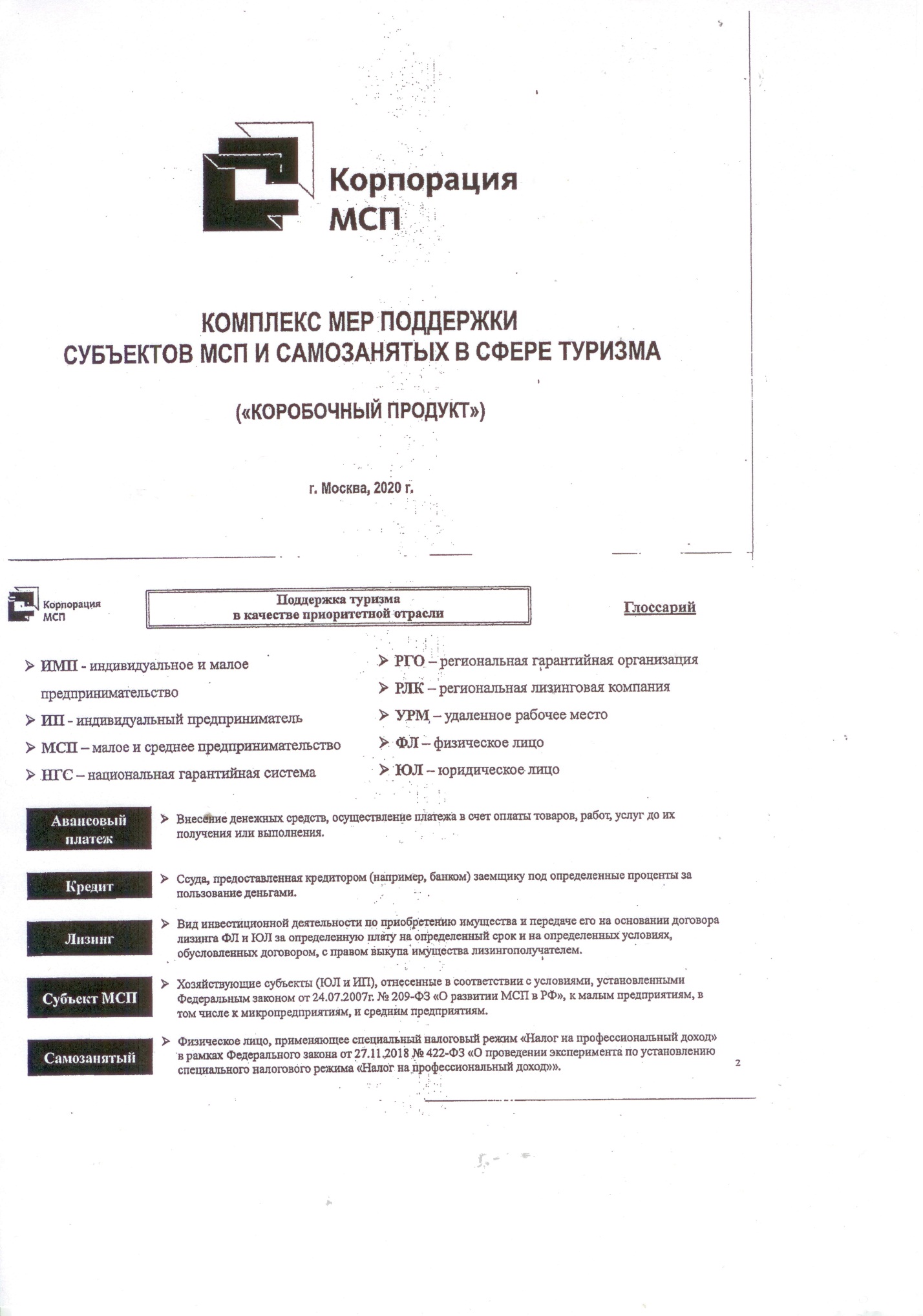 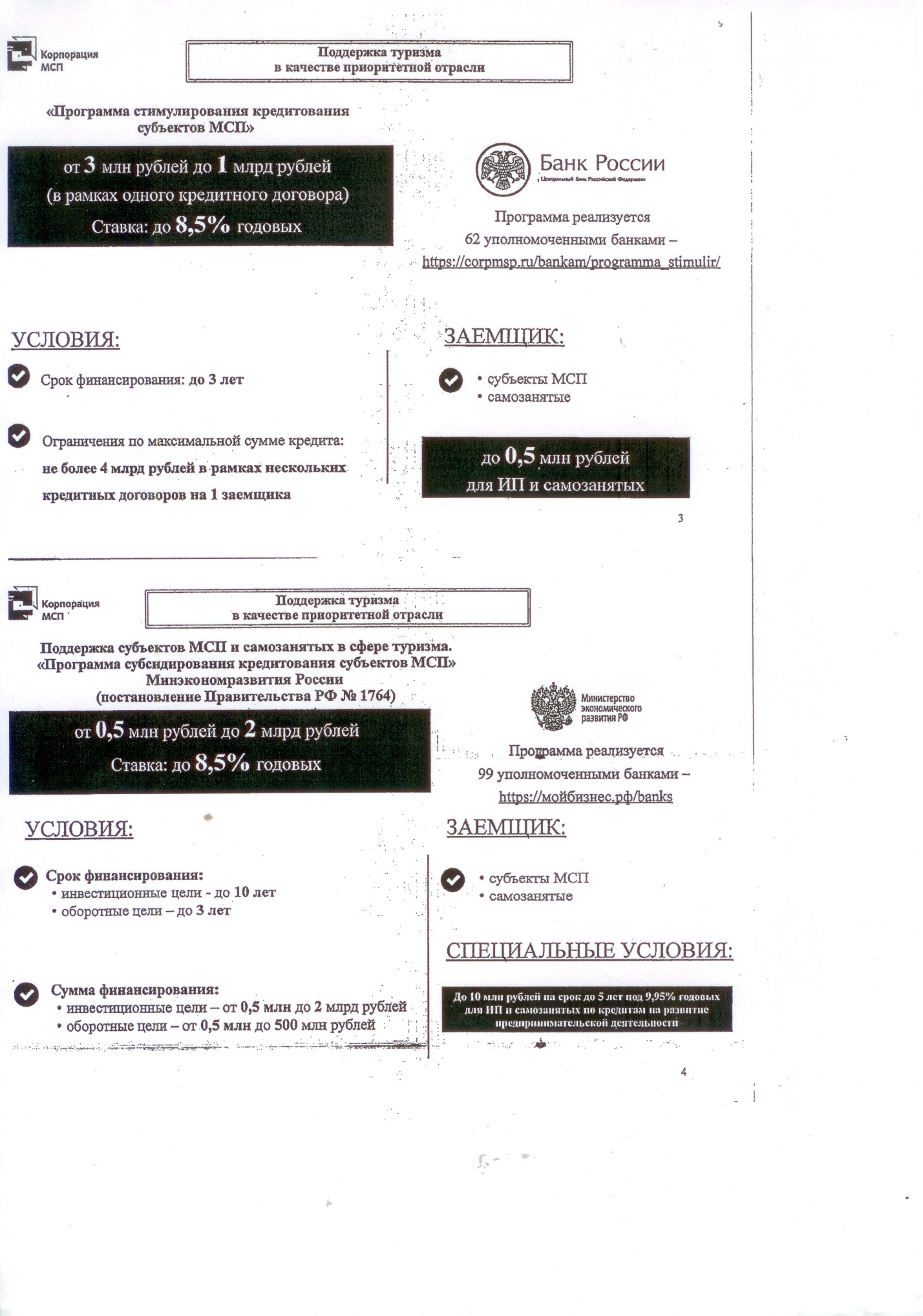 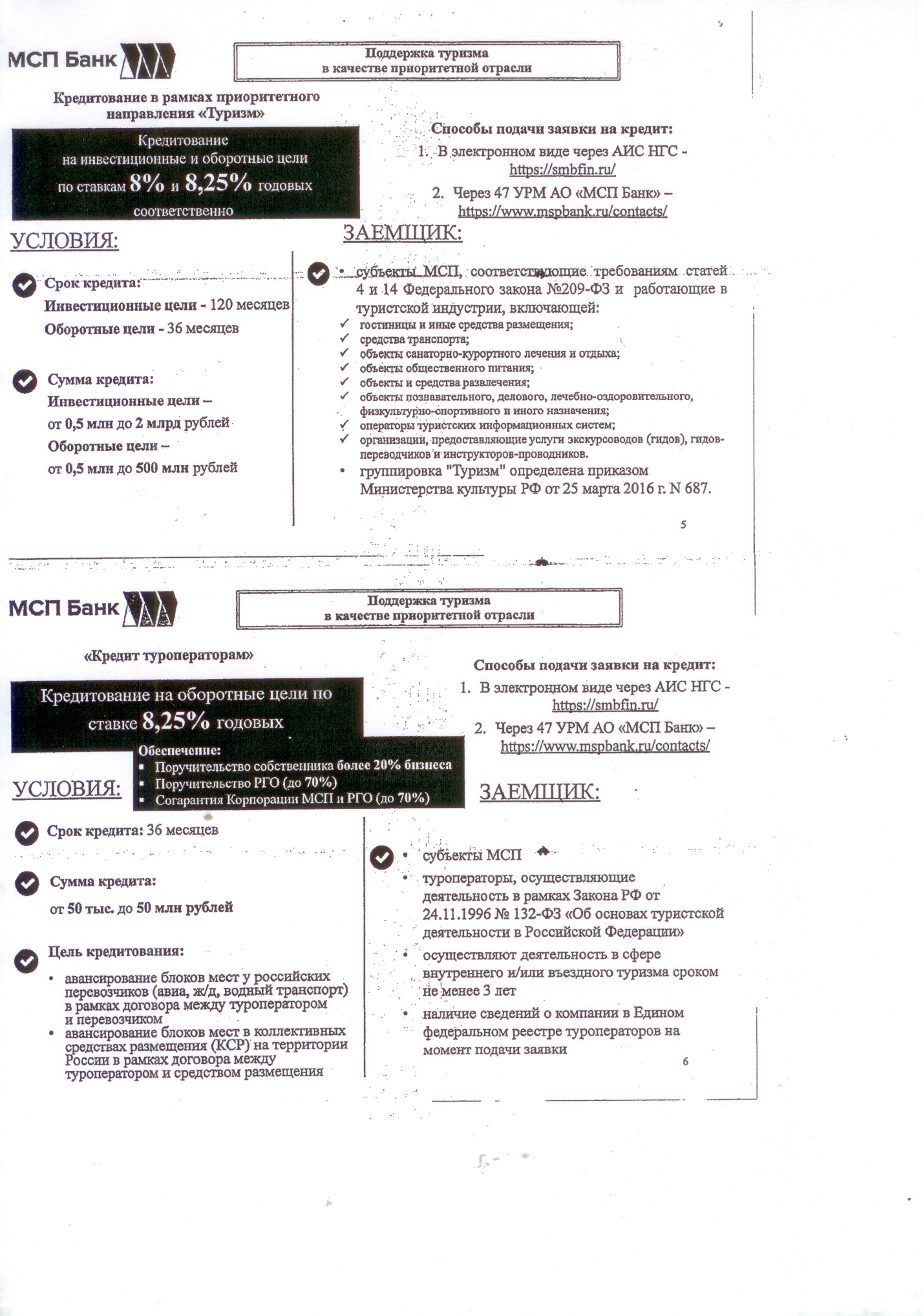 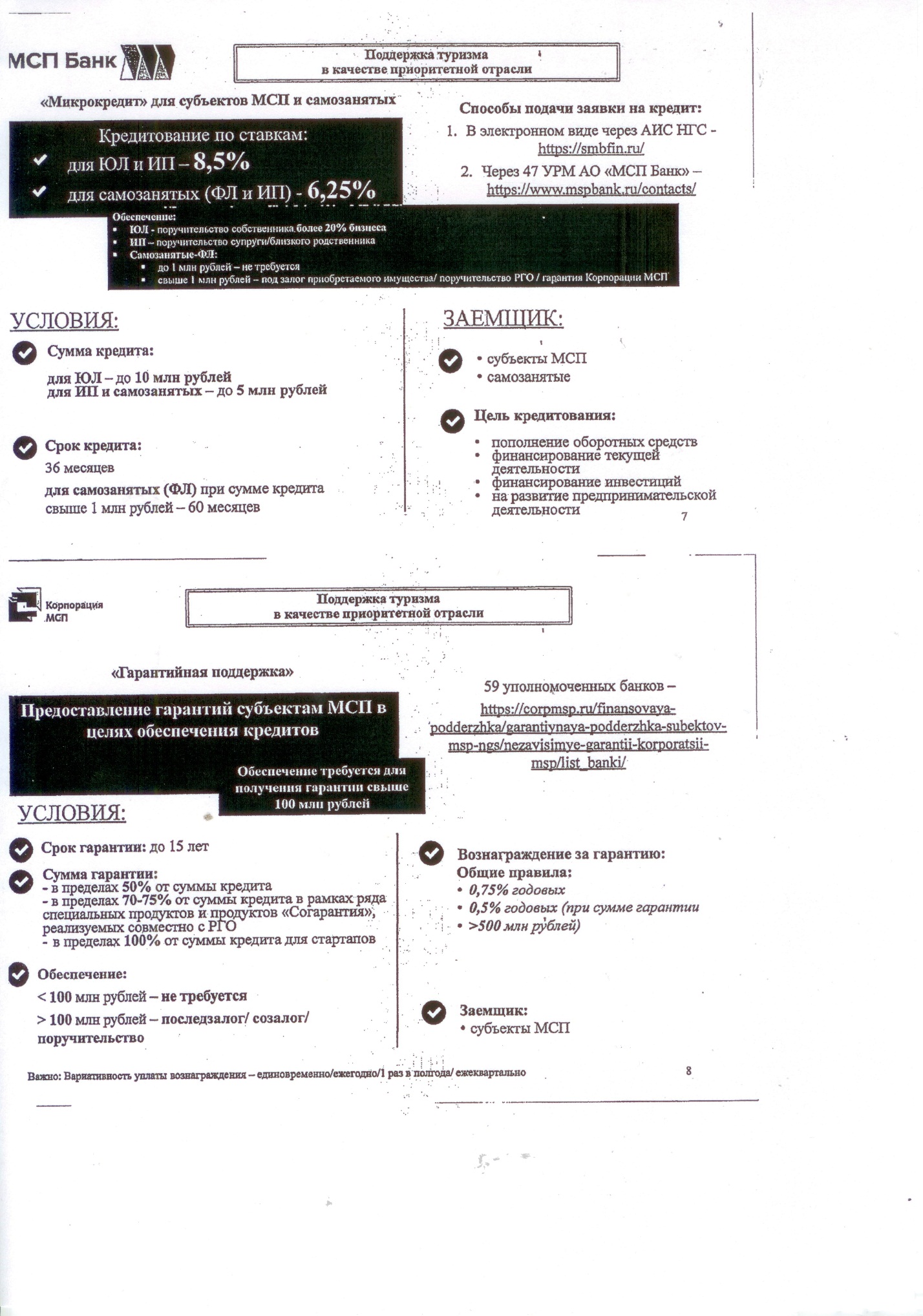 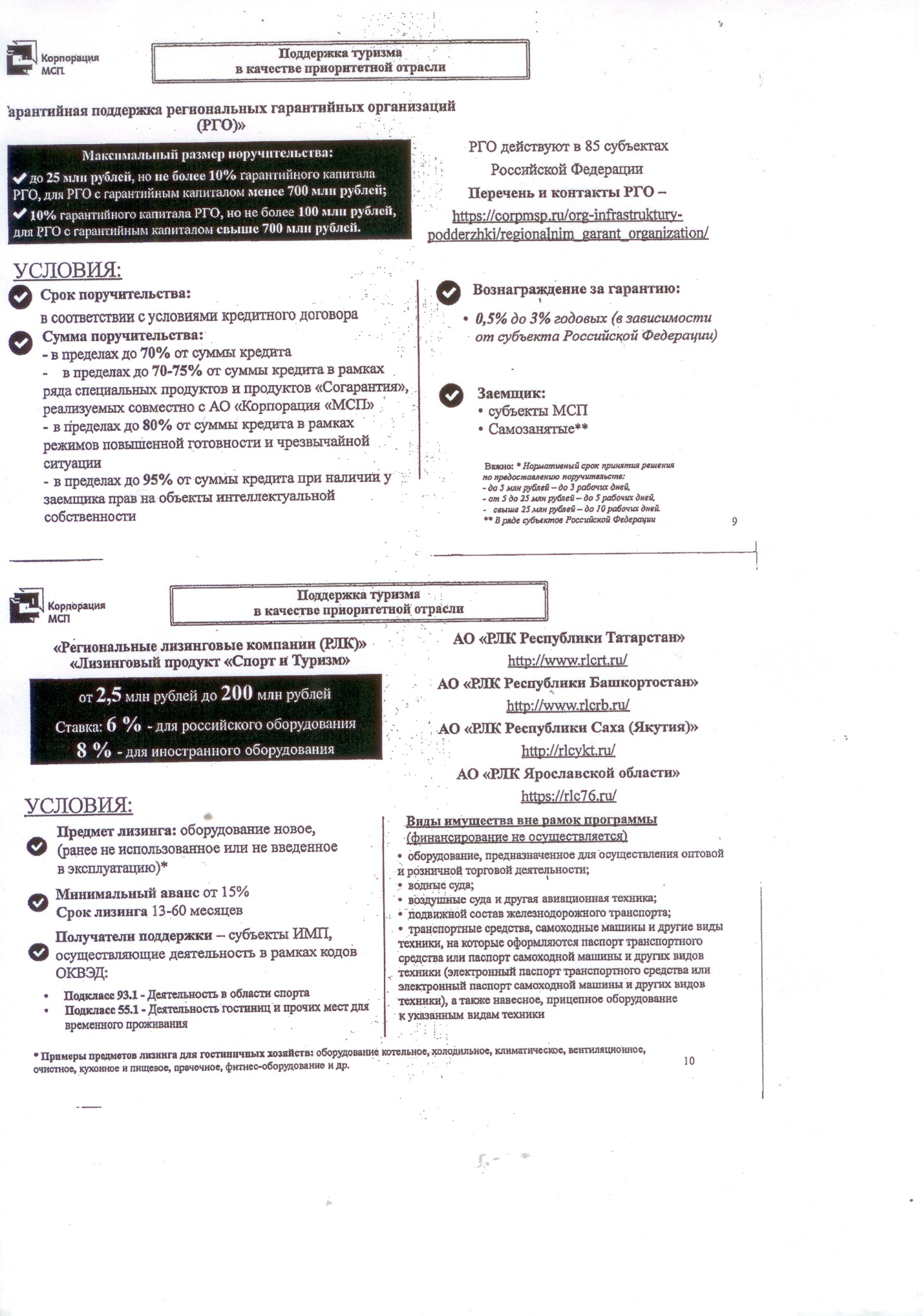 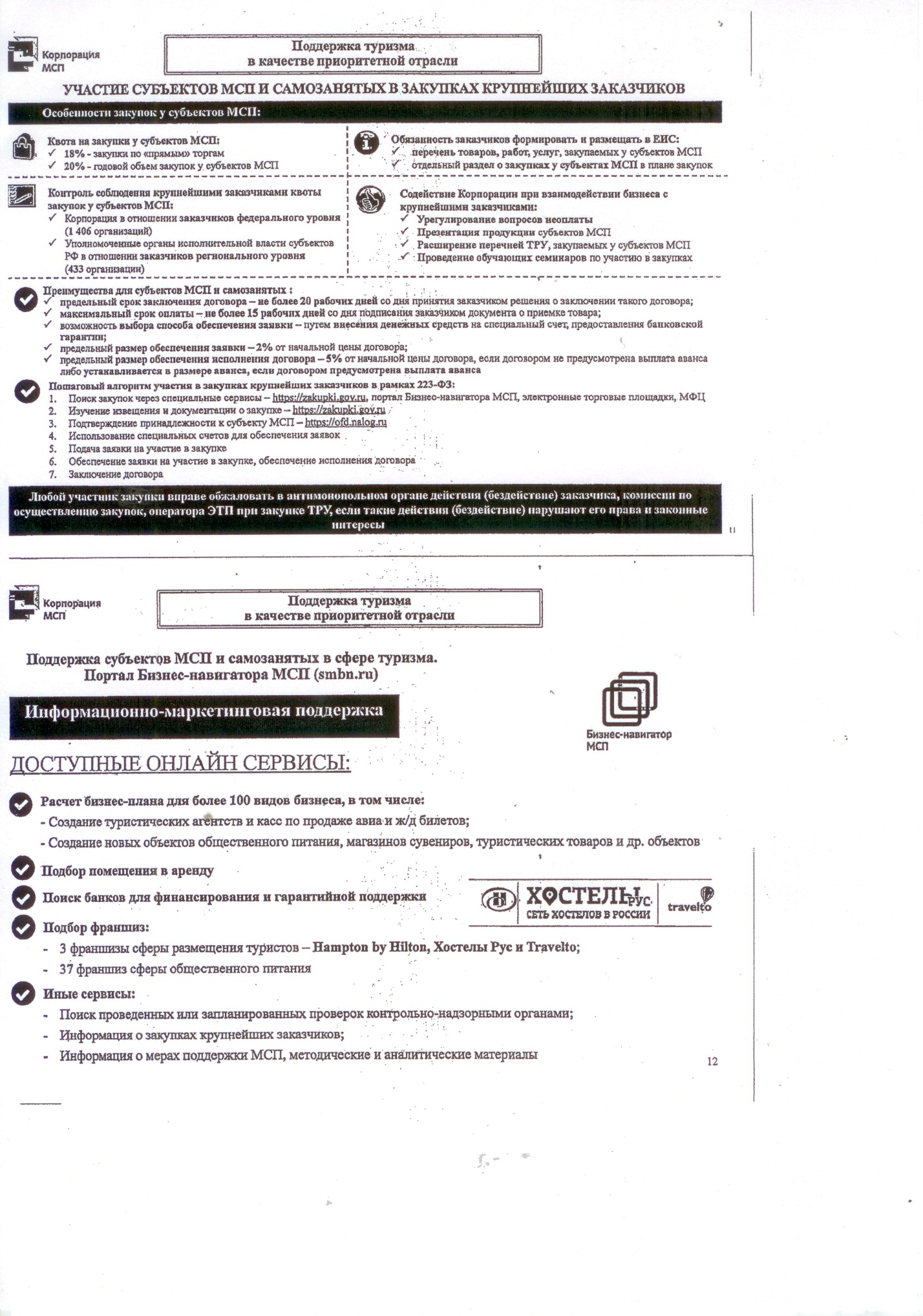 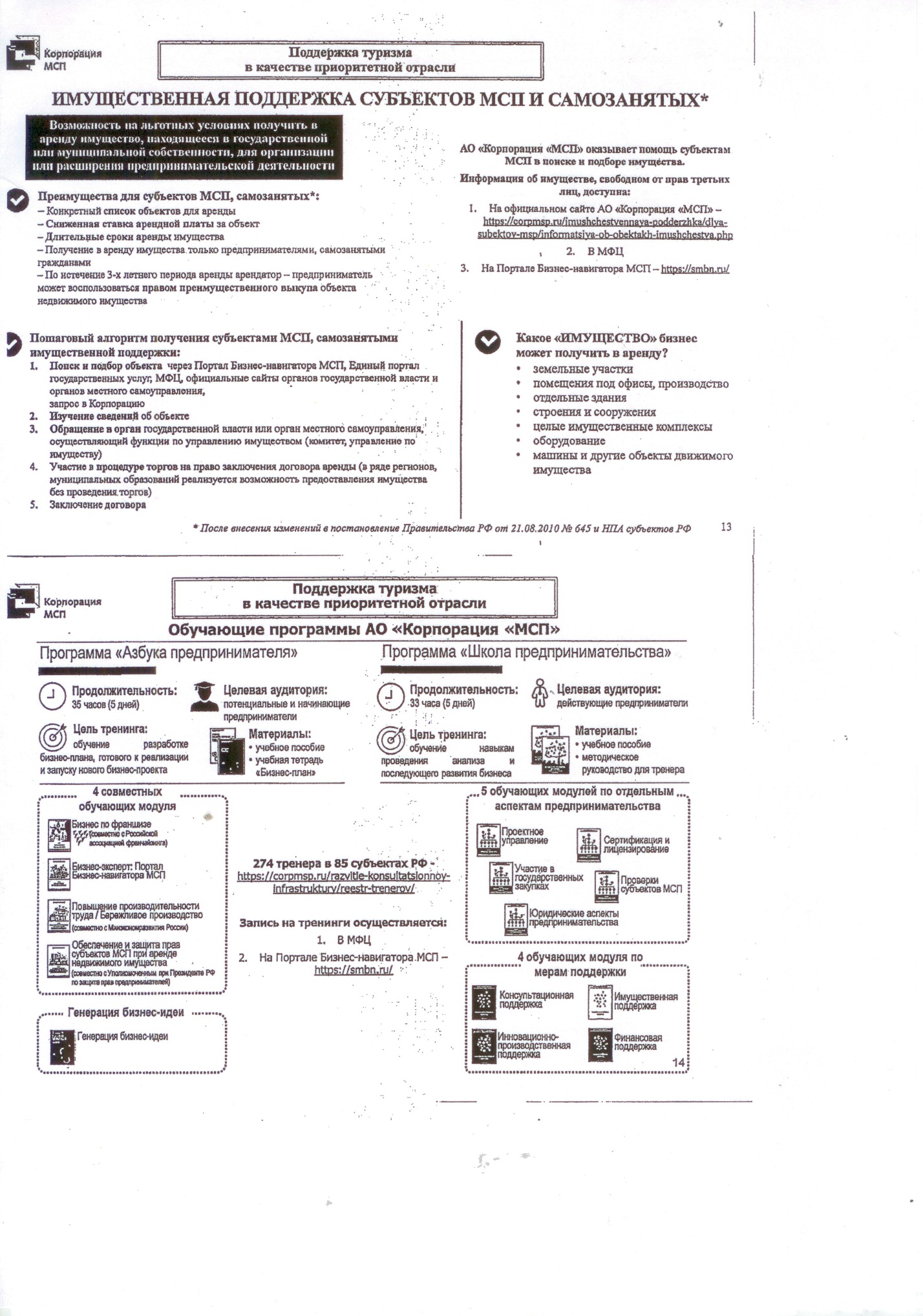 